Information Safe environment»Safety must be taken into account in all cases of life, including in the learning process. Everyone should know the safety rules, so it is important to conduct safety lessons in school. Having knowledge about security will allow you to ensure your own safety, and not to threaten the safety of others. Observing safety rules can save life and health, which is very important, so the knowledge of safety can not be neglected. Therefore, from 18 to 25 September, the school held class hours dedicated to the safe behavior of students on the street, at home and at school. Pupils of 7 classes danced the dance "SDA", thereby reminding students of the importance of compliance with traffic rules. Safety is what keeps us alive and healthy, and there is nothing more valuable than that.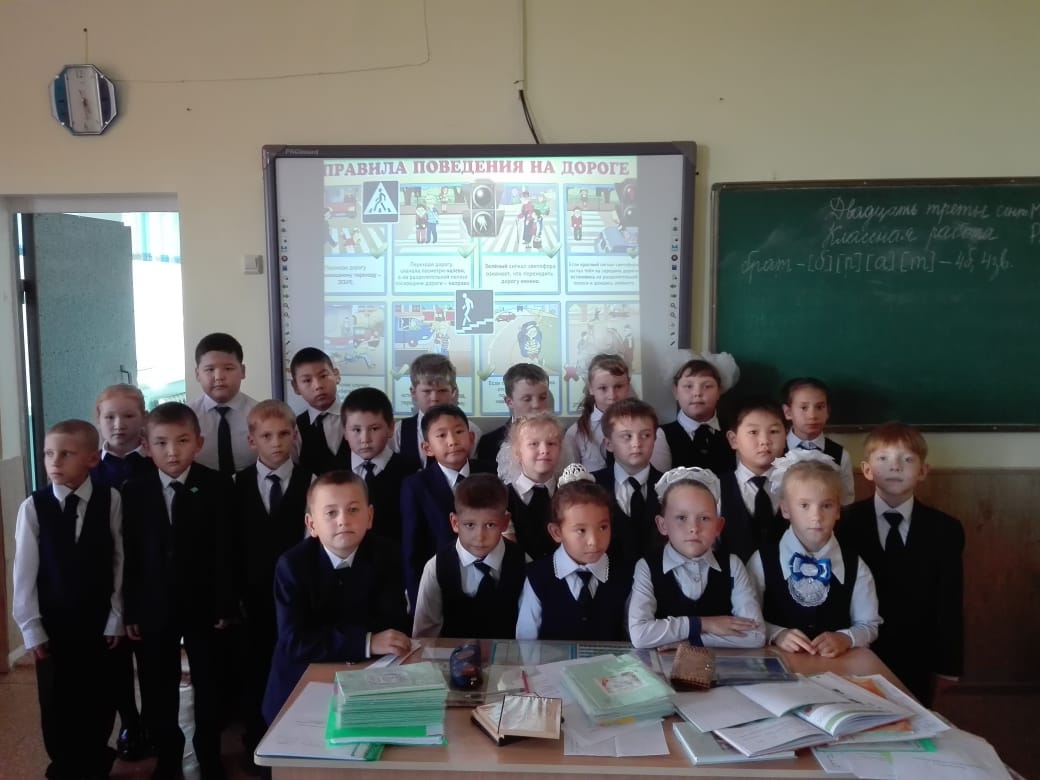 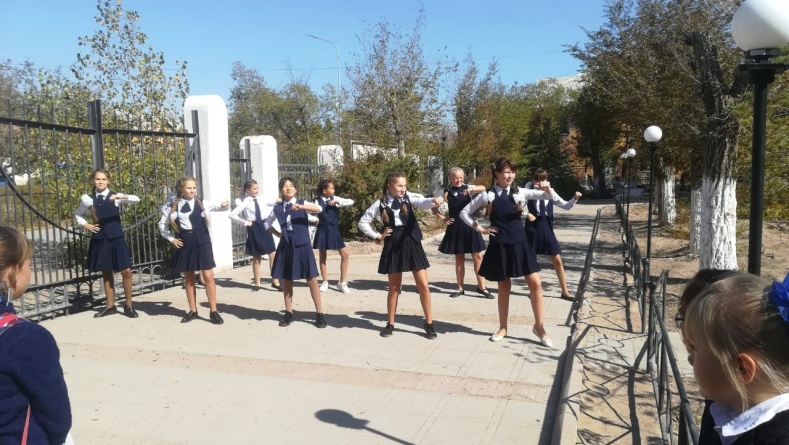 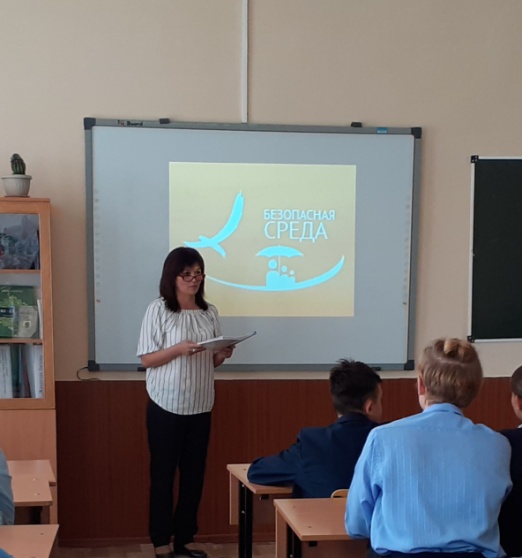 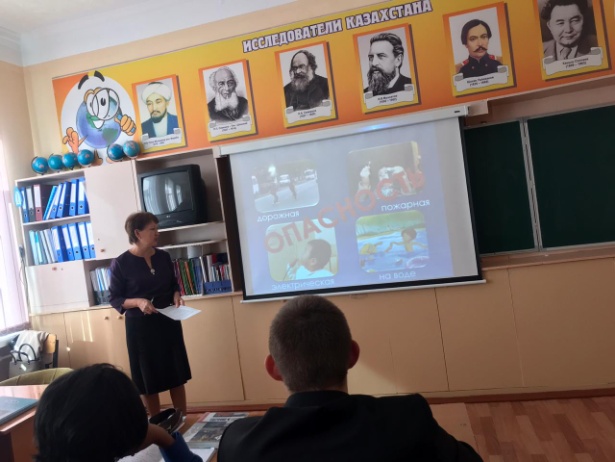 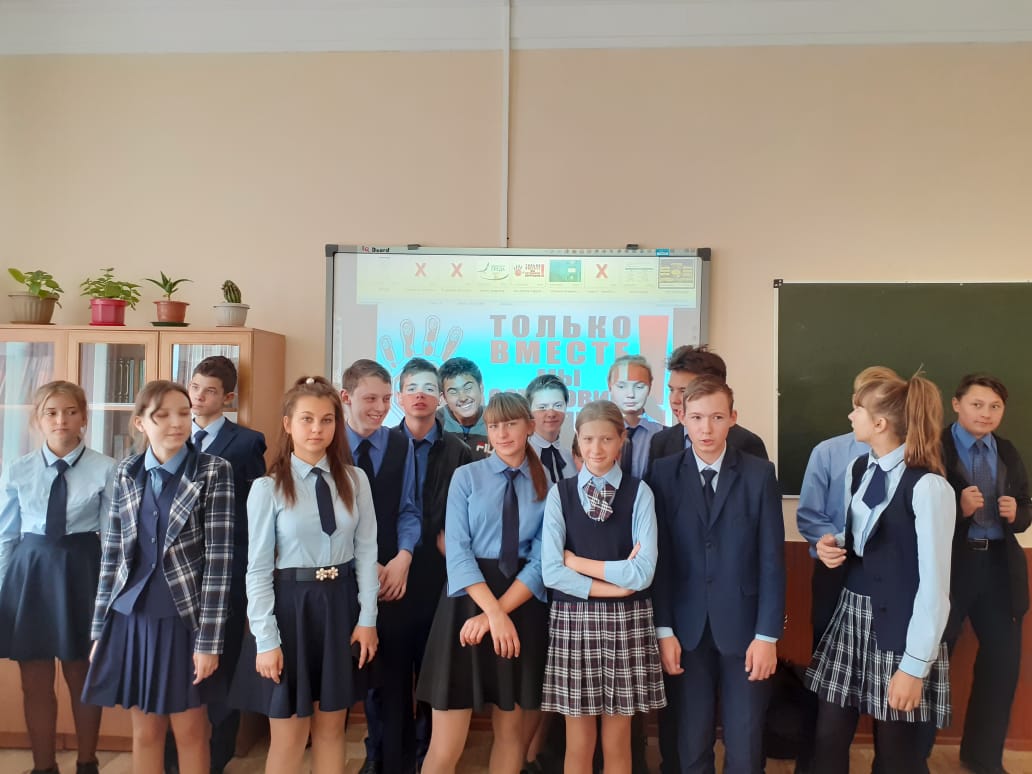 